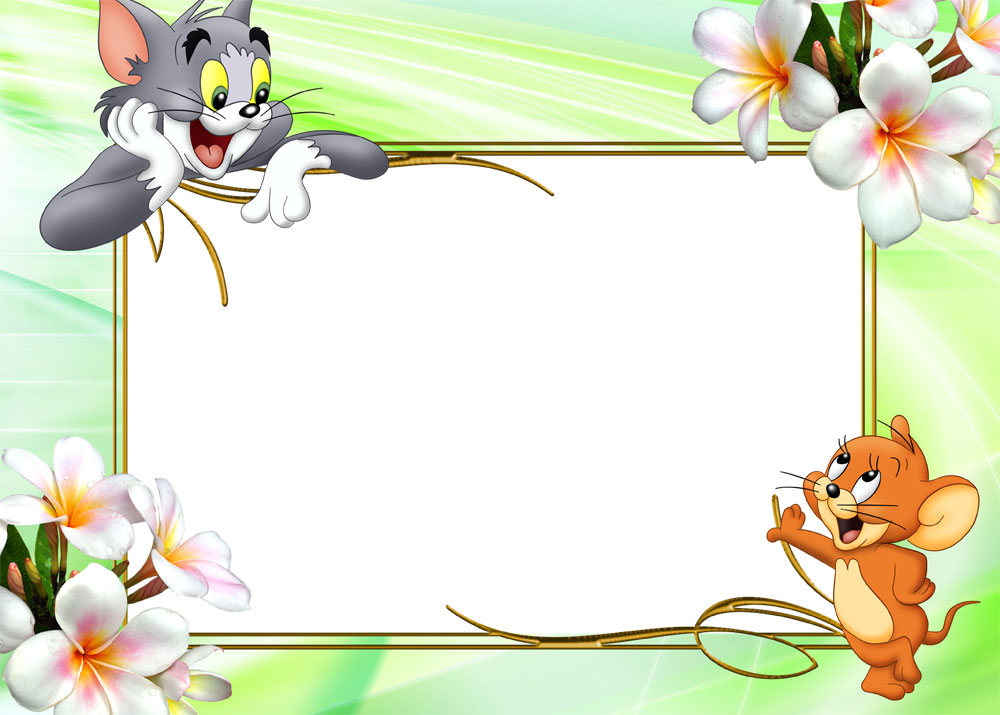 Составление сборника:Яковлева Татьяна Владимировна – педагог дополнительного образования МБУДО ДЮЦ «Гармония»Компьютерная вёрстка:Яковлева Татьяна Владимировна – педагог дополнительного образования  МБУДО ДЮЦ «Гармония»Мультфильмы любят смотреть не только взрослые, но и дети, ведь многие мультики настолько увлекательные, что не могут не заинтересовать. Для тех, кто хорошо любит мультфильмы и созданы викторины.Поучаствовать в таких викторинах может каждый.Викторина «Ну, заяц, погоди!»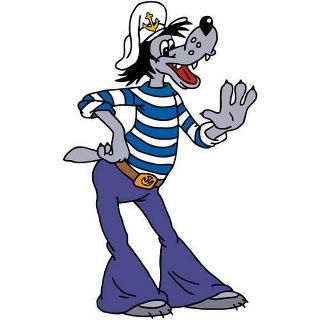 1. Какую фразу восклицает Волк, когда терпит неудачу?1.Заяц, давай жить дружно!2.Я съем тебя, Заяц!3.Ну, Заяц, погоди!2.Какого цвета футболка чаще всего была на зайце?1.Красная с черным2.Салатовая с белым3.Желтая3. Какими словами отвечал Заяц Волку на его фразу: «Заяц, ты меня слышишь?..»1.Слышу, слышу2.Да, конечно, слышу3.Нет, не слышу4.В каких условиях ни разу не оказывались Волк и Заяц?1.В библиотеке2.В супермаркете3.На острове5.Кем доводилось работать Бегемоту – персонажу мультфильма?1.Прораб, вахтер, сторож2.Прораб, доктор, учитель3.Вахтер, водитель, полицейский6.В каком костюме ни раз у не появлялся Волк?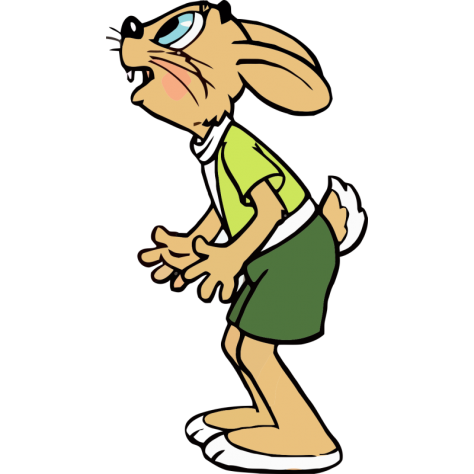 1.Пожарный2.Мотоциклист3.Моряк7.Какими видами спорта увлекался Заяц? 1.Бег, водные лыжи, парашютный спорт2.Бег, биатлон, санный спорт3.Водные лыжи, футбол, хоккей8. Кому из героев мультфильма принадлежит фраза, ставшая в последствие крылатой: «Ну, чумадан, погоди!!»?1.Заяц2.Бегемот3.Волк9.Какая пара животных играла в шахматы на Олимпиаде рядом с Волком?1.Белые медведи2.Еж и Тюлень3.Козел и медведь10.Волк видит объявление о наборе талантов и хочет попасть в  Дом  культуры. Какой вопрос задает директор Дома культуры (Бегемот) каждому приходящему?1.Кто?2.Зачем?3.Вы клоун?11.Неприменный элемент одежды Волка?1.Спортивный костюм2.Матросские брюки клеш3.Галстук12.Кто работал билетером в цирке?1.Морж2.Бегемот3.Свиньюшка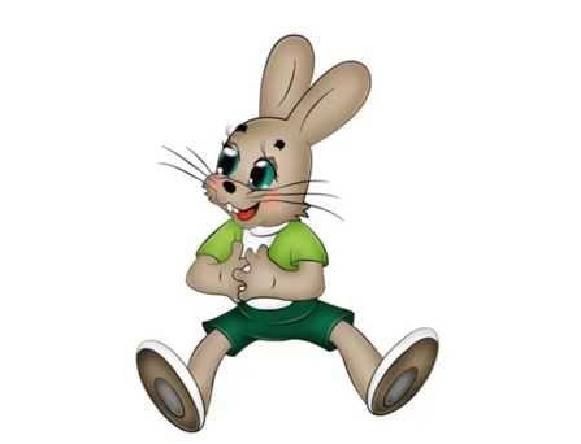 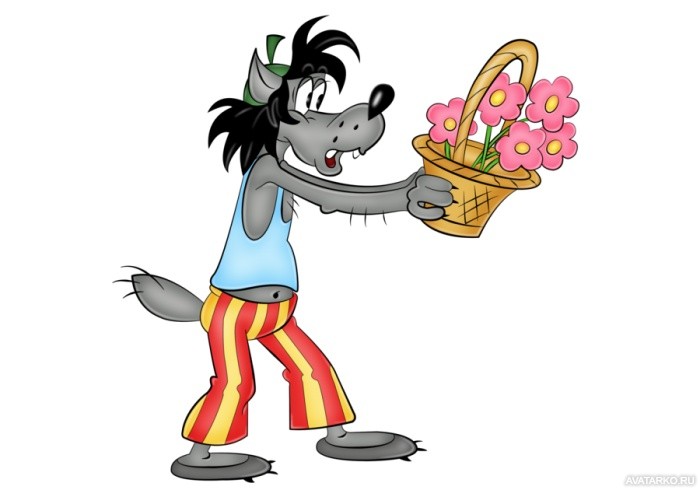 Викторина (для девочек) «Принцессы Диснея»1. У какой из диснеевских принцесс самые длинные волосы? 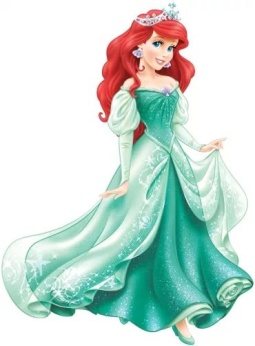 ЖасминМеридаЗолушкаРапунцель2. В какую из знаменитых принцесс был влюблен Аладдин?АриэльАврораЖасминМерида3. Как зовут принцессу — единственную дочь короля Стефана и королевы Лии из мультфильма «Спящая красавица»?ВенераРапунцель АриэльАврора4. Какая из самых добрых и терпеливых диснеевских принцесс сносила издевательства мачехи и сводных сестер и стала принцессой, выйдя замуж за принца?АриэльЗолушкаАврораРапунцель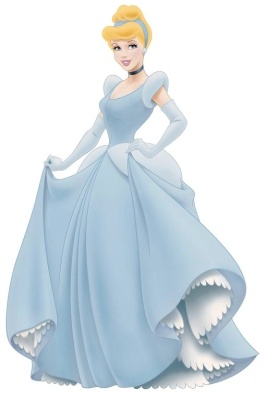 5. Как зовут китайскую девушку, ставшую одной из диснеевских принцесс?МуланТианаПокахонтасМерида 6. Как зовут очень храбрую и красивую принцессу-шотландку, дочь короля Фергуса и королевы Элинор? И о каком мультфильме идет речь?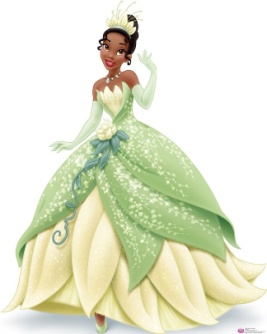 Мерида, «Храбрая сердцем»Тиана, «Принцесса и лягушка»Аврора, «Спящая красавица»Рапунцель, «Запутанная история»7. Какая из диснеевских принцесс была простой официанткой из Нового Орлеана и стала принцессой, выйдя замуж за принца Навина?ЖасминАриэльТианаБелль8. Какая из принцесс Диснея полюбила и спасла от страшных чар принца Адама?ЗолушкаТианаБелльАврора9. Как звали юную прекрасную индианку, дочь вождя племени, и о каком мультфильме идёт речь?Мерида , «Храбрая сердцем»Тиана, «Принцесса и лягушка»Мерида, «Храбрая сердцем»Покахонтас, «Покахонтас»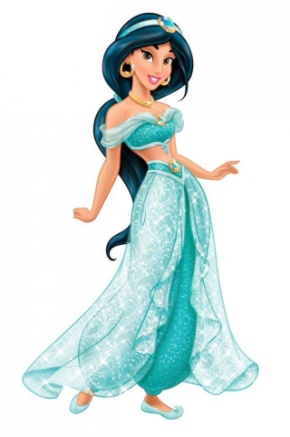 10. Как зовут знаменитую диснеевскую принцессу-русалочку?АриэльАврораЖасминМеридаВикторина «Знатоки мультфильмов»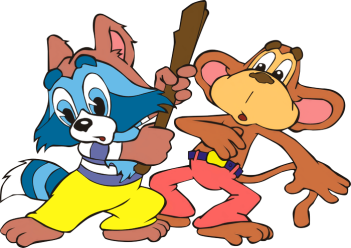 Что попросила Маша у золотой рыбки во втором желании?  петушка на палочкеподарок Мишкеморковку Зайцу Что Чебурашка подарил Гене на день рождения? банку вареньявертолетгармошкуКак звали трех богатырей из известного российского мультика?Добрыня Никитич, Алеша Попович, Илья МуромецМикола Кожемяка, Алеша Попович, Илья МуромецШрек, Валл-и, МауглиКто в мультфильме "Три богатыря и Шамаханская царица" заведует библиотекой? ЦарьКонь ЮлийИлья МуромецКак зовут вредную женщину, из мультфильма «Чебурашка и крокодил Гена», у которой  есть крыса с человеческим именем старуха Шапокляк2) Баба-Яга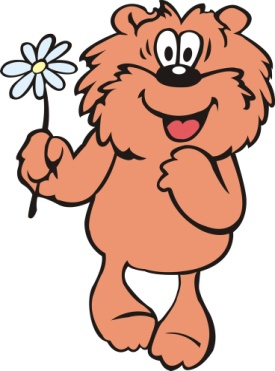 3) Кикимора 6. В каком мультике главные герои кот и мышка? 1) Микки-Маус и его друзьяГризли и лемминги 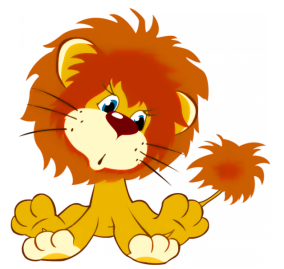 Том и Джери7. Назовите имя симпатичной подружки спасателей Чипа и Дейла ГаечкаФионаБелль8.  Как зовут толстого мышонка, который очень любит сыр, из мультика «Чип и Дейл спешат на помощь»? 1) Рокки2) Рокфор3) Дейл9.. Назовите мультфильм о рыжем-рыжем, конопатом мальчике.1) «Антошка»2) «Артемка»3) «Сказ об Иване Царевиче»10. Как звали возлюбленную главного героя мультфильма «Алёша Попович и Тугарин Змей»? 1) Любава2) Маруся3) Марья-искуссница11. Кого увидел крошка енот в пруду 1)рыбу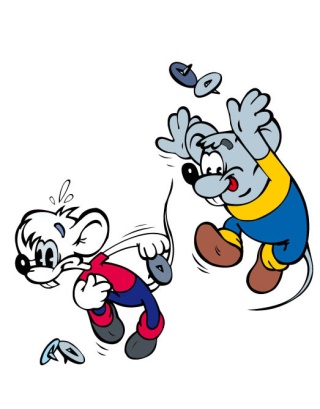 2)чудовище3)себяВикторина «Угадай, кто сказал»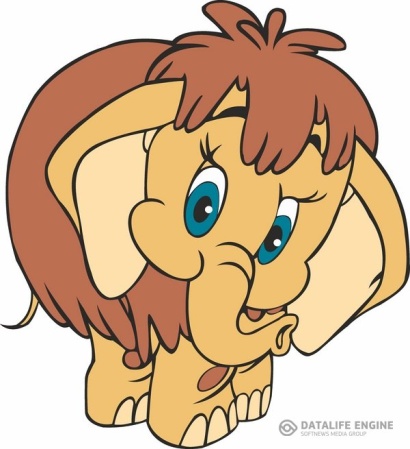  Назовите имя героя, который просил рыбу исполнить желания, говоря такие слова: «По щучьему велению, по моему хотению».1) Юлий  из мультфильма «Три богатыря»2)Емеля из мультика «По щучьему велению»3) Золушка из одноименного мультфильмаКакие слова мышам говорил кот Леопольд? «Ребята, давайте жить дружно! »«Ну, Заяц, погоди!»«Не смешите мои подковы!!» Назовите имя медведя, который любил  мед, дружил с Пятачком, и пел песенку «Я – тучка, тучка, тучка, я вовсе не медведь, как хорошо мне, тучке, по небу лететь».Винни-Пух из мультика «Винни-Пух и все – все - все»Сеньор Помидор из мультфильма «Приключения Чипполино»Кот Леопольд В каком  мультфильме герои  пели песенку, лежа на песке, со словами: «Я на солнышке лежу, я на солнышко гляжу, все лежу и лежу, и на львенка не гляжу… »? «Львенок и Черепаха»«Медведь и лемминги»«Тиг и Лео»Из какого мультика эти слова: «А давай вместе бояться? »? «Котенок по имени Гав»«Пластилиновая ворона»«Ежик в тумане» «Волшебный сундучок». 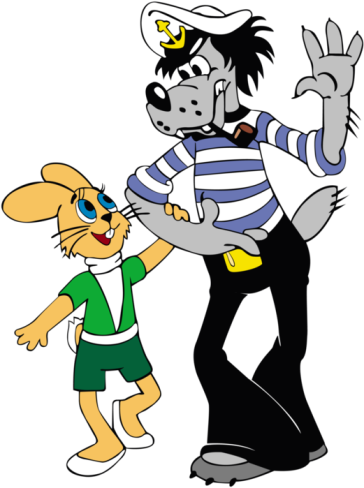 В сундучке лежат сказочные предметы, вам надо по описанию их отгадать.
1.  С помощью этого предмета, можно смастерить самые разные вещи, а можно даже меня убить. ИглаМолот Нитки2. Эта вещь может спрятать вас, если её надеть на голову. 1) Плащ-невидимка2) Шапка – невидимка3) Кепка-прикрывалка
3. Из – за этого предмета плакали дед да баба после проделки маленького зверька? Золотое яичкоТуфелькаРепка4.Всю ночь ворочалась, потому что она ей мешала спать?1) Горошина2) тыква3) перина
5. Этот предмет говорил правду царице. Он сообщил, что есть на свете девица красивее. ЗеркальцеМолодильное яблоко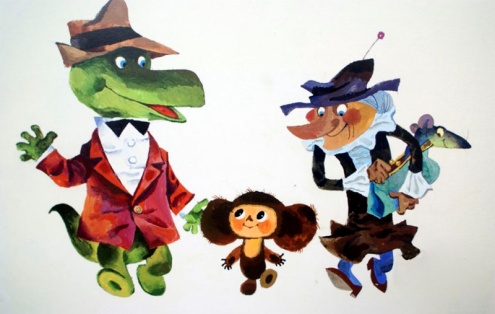 Кот ученый
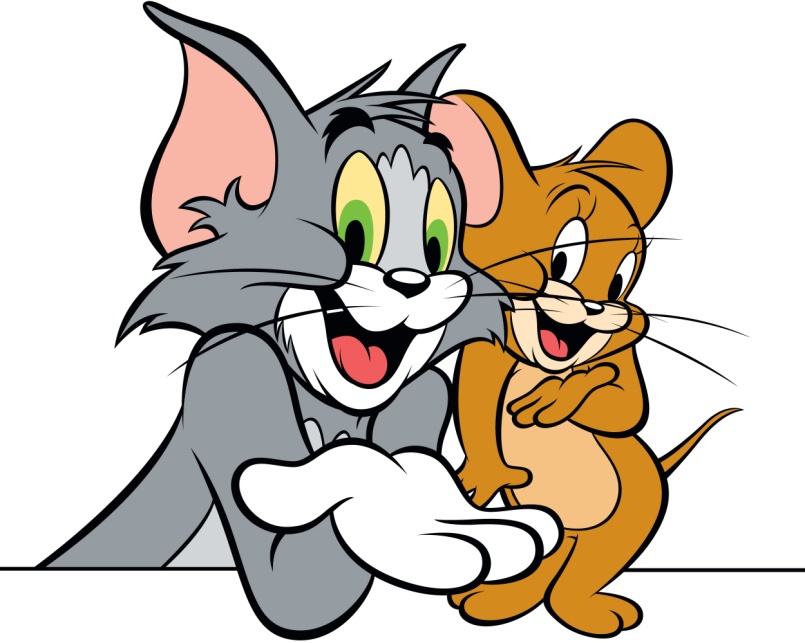 Наши координаты:Новосибирская область, р.п.Чаны,ул. Победы, 55МБОУ ДОД ДЮЦ «Гармония»Тел.: 8-(383)-67-21-413Е-mail:garmoniy@mail.ruАдрес сайта ДЮЦ «Гармония»www.garmoniya.cha.edu54.ru